Temă pentru acasăClasa a VIII – a opționalRezolvați exercițiile și problemele din subiectele de mai jos: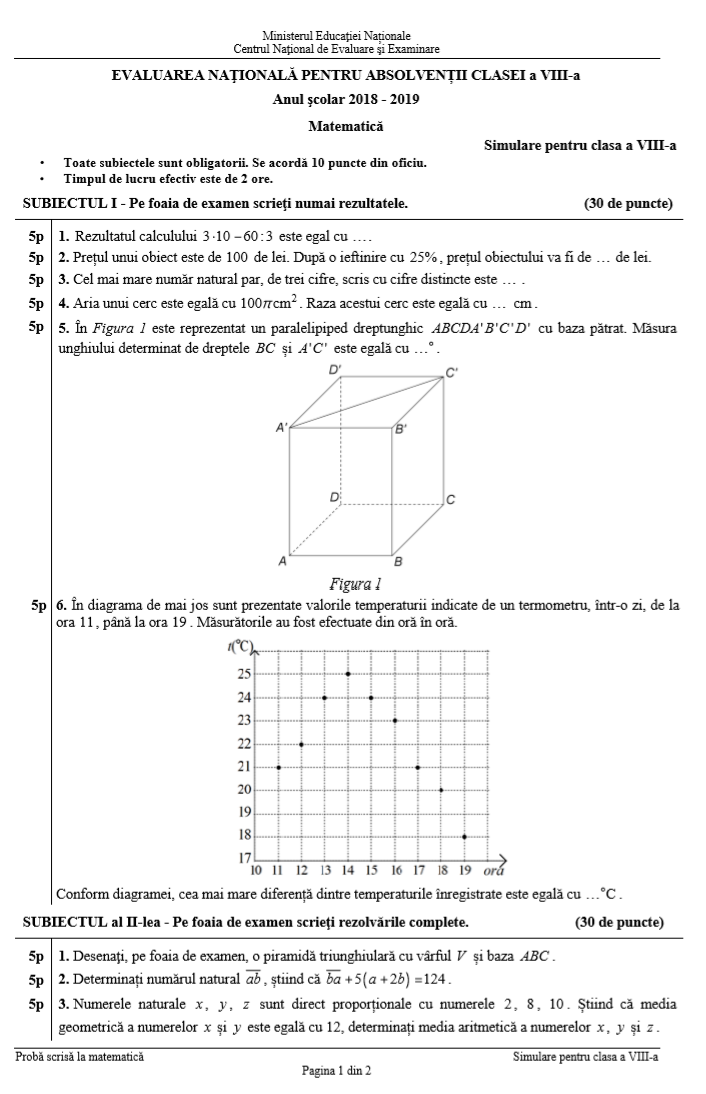 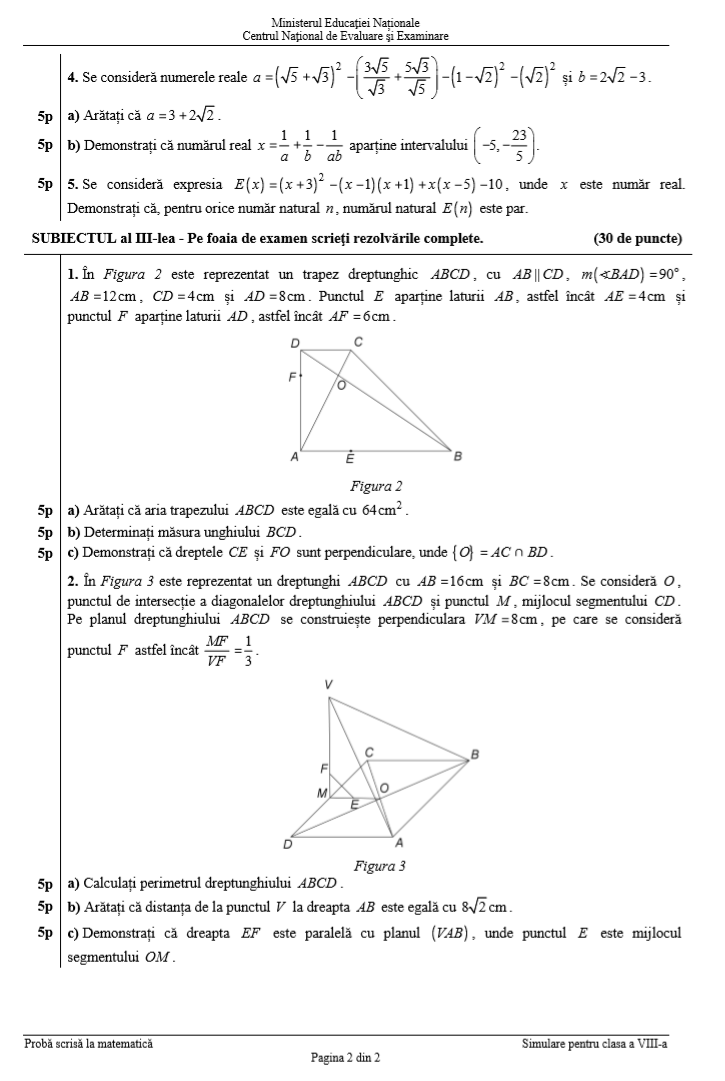 Termenul de postare a rezolvărilor este: marți, 12.05.2020, ora 12:00.Profesor, Cosma Teodora